Платовский проспект, 116, Новочеркасск, Ростовская область, 346400тел./факс 8(86352) 2-31-72, e-mail: ntti@yandex.ruОКПО 03163381, ОГРН 1026102228547, ИНН/КПП 6150011771/615001001ИНФОРМАЦИОННОЕ ПИСЬМОУважаемые коллеги!«Новочеркасский технологический техникум - интернат»  Министерства труда и социальной защиты Российской Федерации приглашает Вас принять участие в работе молодёжного образовательного форума  «Стремление» (далее - Форум), организуемого в рамках плана работы учебно-методического объединения  ФКПОУ Минтруда России на 2021 год.Организатор форума: федеральное казенное профессионального образовательное учреждение «Новочеркасский технологический техникум - интернат»  Министерства труда и социальной защиты Российской Федерации. Место проведения: г. Новочеркасск, Ростовская область, проспект Платовский, 116,  ФКПОУ  «НТТИ» Минтруда России.Дата поведения: 15-16 сентября 2021 года.Формат проведения: очный Целевая аудитория: обучающиеся ФКПОУ Минтруда России, педагогические работники, работники в сфере воспитания и социальной реабилитации. Регистрация участников с 9.30 до 10.00 ч.Начало работы Форума в 10.00 ч. Направления работы площадок молодёжного образовательного форума «Стремление»: Площадка «Проф-старт».Направление: профессионально-ориентирующее.Участники:участники и призёры национального чемпионата «Абилимпикс» по различным компетенциям, участники и призёры WorldSkills RUSSIA;призёры профессиональных конкурсов международного, федерального, регионального, муниципального, локального уровней.Работа участников площадки предполагает демонстрацию мастер-классов по специальностям и профессиям, реализуемым в учреждениях ФКПОУ Минтруда России, участие в круглом столе.Площадка «Лига добра». Направление: социальная активность (волонтёрство и добровольчество).Участники:студенты учреждений ФКПОУ Минтруда России, осуществляющие добровольческую деятельность, зарегистрированные на сайте Добровольцы.РФ;лидеры студенческого самоуправления;призёры конкурсов в сфере добровольчества и волонтерства международного, федерального, регионального, муниципального, локального уровней.Работа участников площадки предполагает выступление спикеров, добровольцев, волонтёров, лидеров студенческого самоуправления.Площадка «АРТ-AC». Направление: культурно-творческое.Участники:участники молодежных творческих коллективов (вокалисты, танцевальные, инструментальные ансамбли и др.);призёры различных творческих конкурсов международного,  федерального, регионального, муниципального, локального уровней.Работа участников площадки предполагает обмен опытом, выступление творческих коллективов, вокалистов и т.д.Рекомендуемое количество участников от одного образовательного учреждения: 2  работника (из числа руководящих и педагогических работников) и 3 обучающихся.ВАЖНО! К участию в Форуме допускаются лица, предоставившие документы об отрицательном результате теста на COVID-19.Информация для участниковОтветственный организатор:  Порошина Светлана Михайловна  8(8635) 22- 21- 40 доб. 116; 8-950-861-67-65.Адрес Оргкомитета: Россия, 346400, г. Новочеркасск, Ростовская область, проспект Платовский, 116,  ФКПОУ  «НТТИ» Минтруда РоссииРежим работы: прием заявок для участия в молодёжном Форуме просьба направлять в Оргкомитет –  с  15 июня до  31 августа 2021 г.Способ предоставления материалов (заявки, статьи): - по электронной почте вложенными файлами на адрес Оргкомитета (ntti@yandex.ru) с указанием в теме сообщения «СТРЕМЛЕНИЕ»;По итогам Форума каждому участнику будет выдан сертификат.                                                                                            Приложение № 1о проведении  молодёжного образовательного форума                                                                                                                                      «Стремление »Заявка на участие в образовательном форуме «Стремление» Согласен на обработку персональных данных в соответствии с № 261 ФЗ - от 25.07.2011 «О внесение изменений в Федеральный закон «О персональных данных»» ч. 4 ст. 9 Благодарим за сотрудничество!                                                                       Оргкомитет Форума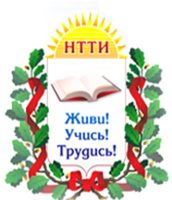 Минтруд РоссииФедеральное казенное профессиональное образовательное учреждение «Новочеркасский технологический техникум-интернат»Министерства труда и социальной защиты Российской Федерации(ФКПОУ «НТТИ» МИНТРУДА РОССИИ)Ф.И.О. участника форума Наименование учебного заведенияДата рождения участника форумаСпециальность, курс, группаВид нозологииОсобые условия для организации участия в работе форумаКонтактный телефон участникаНаправления работы:Направления работы:Мастер-класс  (наименование мастер -  класса, необходимые условия)Добровольчество, лидеры студенческого самоуправления (тема выступления)Творческий коллектив ( название коллектива, название номера).Театр моды (название коллектива, название творческого номера)Ф.И.О. сопровождающего, должностьКонтактный телефон сопровождающегоЕ-mаil